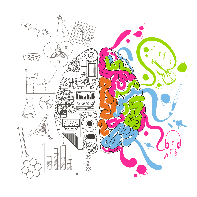 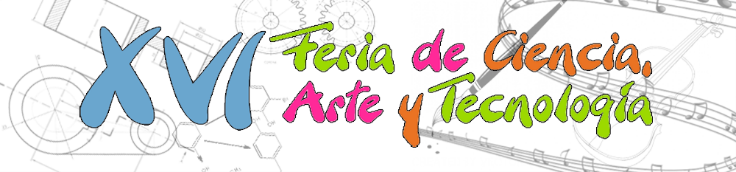 XVI FERIA DE LA CIENCIA, ARTE Y TECNOLOGÍA Formato de inscripción(Fecha límite de registro 10 de Octubre de 2015)Nombre del proyecto o trabajo: Seleccione con una ``X`` la categoría del proyecto a exponer:Seleccione con una ``X`` la modalidad del proyecto a exponer:ESCRIBIR LA ACADEMIA (preguntar al asesor del proyecto) A LA QUE PERTENECE LA MATERIA RELACIONADA CON EL TRABAJO REGISTRADO.Academia de :_____________________________________________________________NOTA.- Para el material y espacio (en función de los trabajos presentados y la expoferia) en su caso necesario para exponer sus proyectos en el auditorio, solicitarlo directamente con la Mtra. Adriana Avelar Dueñas y a la Dra. María del Rayo Aparicio Fernández. En el caso de cualquier material de centro de cómputo como computadoras y proyectores hacer la solicitud a la Lic. Auria Lucia Jiménez Gutiérrez. Para elaborar su constancia, proporcionar: Título profesional, nombre y apellidos de los autores en forma correcta.NOMBRE, APELLIDOS (EN MAYUSCULAS) DE LOS PARTICIPANTES (MÁXIMO 3):NOMBRE(S) Y APELLIDOS DEL PROFESOR O ASESOR  DEL PROYECTO:Proporcionar los siguientes datos del autor principal:                      VoBo                                                          Firma del o los Autores             Asesor del Trabajo Nota: no se aceptaran trabajos que no sean avalados por un asesor y este formato se debe entregar por el asesor a la Dra. Egla Yareth Bivián Castro.DivulgaciónDesarrollo o aplicación del conocimientoInvestigación1. Carteles Científicos2. Experimentos Documentados3. Desarrollo de Software y Multimedia4. Modelación Matemática5. Modelos Didácticos6. Proyectos de Innovación Tecnológica o de Investigación7. Presentación de Miniconferencias9. Concurso LEGO10. Tópicos IndustrialesNombre(s)Apellido PaternoApellido MaternoCódigoCarrera GradoNombre(s)Apellido PaternoApellido Maternoe-mailNombre completo:Nombre completo:Nombre completo:Dirección:Dirección:Dirección:C.P. Ciudad:Estado: Estado: Tel. celular: Correo electrónico: Correo electrónico: Tel. casa: 